Publicado en Barcelona, España el 16/03/2023 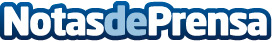 Llega la MiduFest: Conferencia de programación gratis y en TwitchEl 21 y 22 de marzo se podrá disfrutar, de forma totalmente gratuita, de esta conferencia y aprender de los mejores expertos en programación y desarrolloDatos de contacto:Miguel Ángel Durán654125354Nota de prensa publicada en: https://www.notasdeprensa.es/llega-la-midufest-conferencia-de-programacion Categorias: Programación Eventos Webinars Innovación Tecnológica http://www.notasdeprensa.es